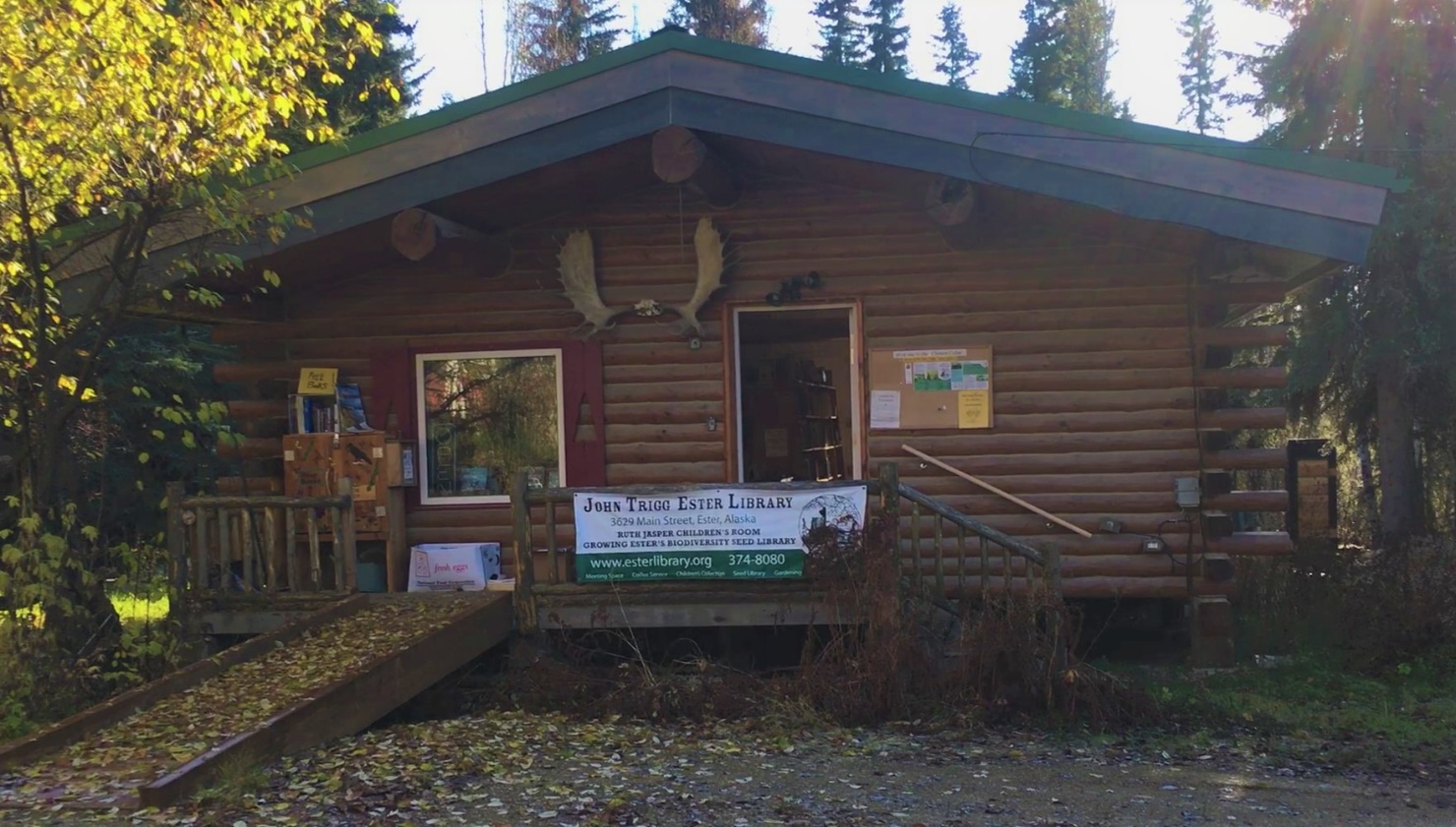 FY 2020 ANNUAL REPORTOf the John Trigg Ester Library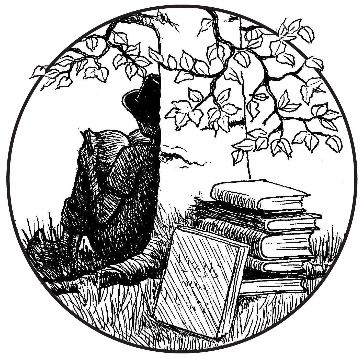 Message from the PresidentOctober 1, 2020Welcome!  It’s been a roller-coaster ride of a year!  We started the new fiscal year with lots of hope and drive, only to come face-to-face with a force that brought us and the world to its knees.   Most of our goals this year focused on collections and other smaller, yet significant projects, and one major project who’s time had come.Throughout the winter months, the Collections Committee continued to update the catalog and organize through the Dewey Decimal system.In the early Spring, we held Seedy Saturday and the first edition of a revamped Kids Read program.  Then COVID-19 hit in mid-March and, along with the rest of the world, we had to shut down for all practical purposes. In-person meetings and activities came to a grinding halt, and our doors were shuttered, with the exception of once a week, by-appointment-only browsing.  We continued to host high-speed internet, however, which could be tapped into by sitting in your car in the parking lot.Finally, as the weather warmed, we finished one of our last, remaining large projects: insulating under the floor with spray-in foam insulation. Despite not being able to host any fund-raisers, we finished the year in the black, thanks to our fantastic donors and supporters, both individually and in the business world.Thank you to the Board of Directors for your selfless service, and countless hours of backbreaking and tedious work!  Sincerely,Syrilyn Tong, President2019-2020Facilities CommitteeHeaded by Gary Pohl.Underfloor insulation was accomplished!Brand new outhouse fabricated from old Frank’s Place shelvingSurplus materials organized and stackedSpecial thanks to Alex Colon, Syrilyn Tong and Gary Pohl for snowblowing and lawn cutting assistanceCollections CommitteeHeaded by Mindy Gallagher. In person cataloging continued as a regularly scheduled activity until COVID hit, then some members took books home to catalogTotal number of books cataloged is 7,604 with 5,076 on the shelvesAll the remaining books from Frank’s Place were catalogedAn inventory of the entire Clausen collection was accomplishedBegan going through books in storage to sort through and catalogNearly all shelf space inside Clausen is used, with thousands of books still in storage. This will need to be addressed in the near future.Donations were received from James Rogan, Sherri Schleiter, Nettie Larson, Maggie Billington and Lisa Slayton, as well as other small donations. 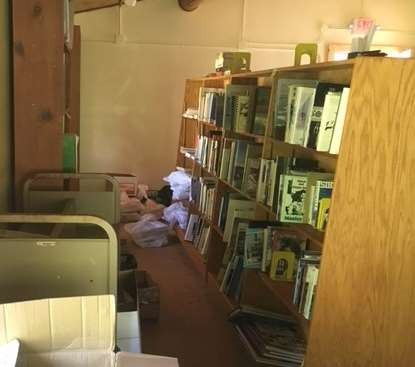 Thank you to the collections volunteers this year: Kay Sisson, Suzann Suzawith, Janet Thompson, Karyn Holder, and Mindy Gallagher.  Also, Syrilyn Tong and Gary Pohl helped with moving boxes of books. Grants CommitteeHeaded by Gary Pohl. The grants committee was hampered by the fiscal crisis on the State-wide level.  As such, proposals were submitted to the State for “interest”, as no monies were awarded. JTEL was awarded a $750 community grant from Holland America/Princess for Clausen Cabin underfloor insulation       Volunteers, Donors & MembershipsHeaded by Syrilyn Tong.  Our volunteer base has 49 people, while we have 40 members, up from 38.  The Donor Tree has 18 leaves totaling at least $5740 and includes three corporate leaves – the additions this year were Holland America and Alaska Spray Foam RentalFred Meyer Rewards program – $213 was raised with this program this past year, slightly less than last year.Growing Ester’s Biodiversity (GEB)Headed by Monique Musick.  A successful “Seedy Saturday” was held this spring, which brought a dozen or so people interested in exchanging seedsTwo community seed orders were generated from Seedy Saturday: one for seeds for the current growing season, and one for garlic bulbs and growing books for the fall/next growing seasonThe seed catalog project; two years in the process; was finally finishedChildren’s Reading CommitteeHeaded by Sarah Moisan  There was one reading event this past year, held just prior to COVID closing everything down. It attracted three participants, and they made St. Patrick’s Day hats and 4 books were read to them. A summer reading punch-card program was initiated, with Ester Gas donating ice cream cones to those who finished, but it was shelved when COVID-19 hit.FinancesCurrent balances, as of 9-30-20Passive House Savings Balance:  $14,514.33Regular Savings balance:              $23,922.77Regular Checking balance:           $   1,698.03Change fund balance:                    $       50.00Endowment fund:                           $  5,668.13Credit Card			     ($667.81)Current Restricted Funds, 9-30-20Ruth Jasper Children’s Fund       $  1,720.00Gazebo Fund                               $     110.54Profit & Loss Statement FY20Programs and EventsSeedy SaturdayThe event was held on Saturday, February 29. Additionally, we initiated a community seed order and a community garlic order, saving people shipping costs with the bulk ordersKids ReadThere was one reading event this past year, held just prior to COVID closing everything down. It attracted three participants, and they made St. Patrick’s Day hats and 4 books were read to them. Thanks to all of the following for their loyal and sustained support this past year!Board   members:   Syrilyn Tong, Sarah Moisan, Carrie Correia, Alex Colon, Hannah Hadaway, Mindy Gallagher, Gary Pohl and Ritchie MusickAll of the board’s spouses and significant others for their support and assistanceVolunteers and donors of time and goods: Dylan Barnam, Alex Colon-Ramos, James Hack, Kristin Hamey, Karyn Holder, Colton Laruder, Monique Musick, Kay Sisson, Suzann Suzawith, and Janet Thompson.Members: Alex Colon, Carrie Correia, Sandy Dauenhauer, Linnaea Doener, Kinchel Doerner, Mina Doerner, Charlie Gallagher, Mindy Gallagher, Hannah Hadaway, Luke Hopkins, Jeanne Laurencelle, Stacie McIntosh, Sarah Moisan, Mike Musick, Monique Musick, Ritchie Musick, Barbara O’Donnell, Amy Pohl, Kerry Quillen, Kathleen Sisson, Lisa Slayton, Eli Sonafrank, Alice Stickney, Spurkland Tobben, David Valentine, Renee Waters, and Meagan WeltzinLifetime Members: Scott Allen, Sine Anahita, Deirdre Helfferich, Bill Lockwood, Carol Meares, Birch Pavelsky, June Pinnel-Stephens, Gary Pohl, Sherri Schleiter, Dennis Stephens, Syrilyn Tong, Barbara Trigg, and Judie Triplehorn2020 Donors: Rianne Campbell, James Cheydleur, Tania Clucas, Sandy Dauenhauer, John Gimbel, Aislinn Hebrink, Deirdre Helfferich, Jeanne Laurencelle, Susan Nesbitt, Gary Pohl, Jane Sellin, Janet Thompson, Gerald Timmons, Christopher Turner, Margaret and Tom Vinson, and Ivan Voronin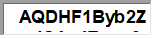 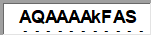 IncomeIncomeDirect Public SupportDirect Public SupportDirect Public SupportIndivid, Business ContributionsIndivid, Business Contributions2,914.50Total Direct Public SupportTotal Direct Public SupportTotal Direct Public Support2,914.50Foundation GrantsFoundation GrantsFoundation Grants750.00Government GrantsGovernment GrantsGovernment Grants5,263.00Interest IncomeInterest IncomeInterest Income45.74Membership DuesMembership DuesMembership Dues210.00Cash Back RewardsCash Back Rewards597.34Merchandise SalesMerchandise Sales31.00Total Other Types of IncomeTotal Other Types of IncomeTotal Other Types of Income628.34Total IncomeTotal IncomeTotal IncomeTotal Income9,811.58ExpenseExpenseExpenseContract ServicesContract ServicesContract ServicesAccounting FeesAccounting Fees370.00Total Contract ServicesTotal Contract ServicesTotal Contract Services370.00FacilitiesFacilitiesFacilitiesClausen RenovationClausen Renovation2,725.74MaintenanceMaintenance419.39Property InsuranceProperty Insurance1,054.00TaxesTaxes613.00Total FacilitiesTotal FacilitiesTotal Facilities4,812.13OperationsOperationsOperationsProgramming expensesProgramming expenses22.45State and Borough FeesState and Borough Fees290.00Books, Professional membershipsBooks, Professional memberships30.00PostagePostage92.00SuppliesSupplies594.41UtilitiesUtilitiesElectricity584.00Heating Oil822.05Telephone, Telecommunications1,781.47Web fees206.05Total UtilitiesTotal Utilities3,393.57Total OperationsTotal OperationsTotal Operations4422.43Total ExpenseTotal ExpenseTotal ExpenseTotal Expense9604.56Net IncomeNet IncomeNet IncomeNet IncomeNet Income207.02